  «СКАЖИ! ПОВТОРИ!» 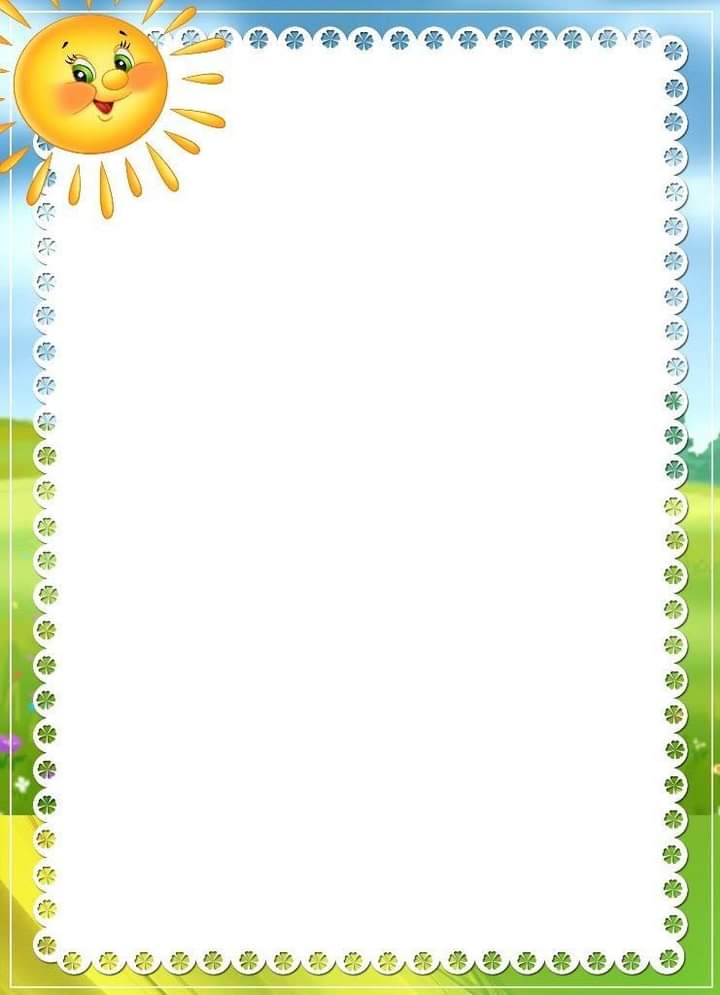 «Скажи ведмедик!» «Повтори: це зайчик!» «Скажи! Повтори!» Як часто від батьків дитини, яка не говорить, можна почути ці слова! І їх можна зрозуміти, бо багато мам і тат думають, що ці чарівні слова спрацюють і вони наблизять той момент, коли дитина їх почує і почне говорити. Часто це призводить до того, що батьки починають «опускати руки»...Чи допоможуть ці слова розговорити дитину? Швидше за все – ні. А причиною виникнення мовного негативізму дитини стати можуть! Дуже часто батьки запитують, якщо не говорити «скажи» і «повтори», то як тоді? Що ж тоді робити? Що говорити? З чого слід розпочинати? Звичайно ж, з мотивації і з зацікавленості дитини! Не бійтеся бути емоційними і дивувати! Найпростіша порада: беремо іграшку або предмет, назва якої складається з двох відкритих складів (наприклад, СО-ВА). Запитуємо дитини: «Хто це?» або «Що я взяла? Хто у мене в руках?» Робимо паузу. Чекаємо відповіді дитини. Якщо дитина мовчить, відповідаємо самі: «Со-ва». Робимо це частіше. Обов’язково вводимо дієслова: що робиш? (мию, іду, несу тощо).Ще один чудовий варіант. Замість слів «скажи» і «повтори» вимовляємо слово-дію і виконуємо його разом з дитиною, або за допомогою іграшок. До прикладу: «Ко-ти!». І покотили по підлозі м'яч. Або ж – «Бі-жи!» І побігли разом з дитиною. І остання порада. Сідаємо поруч з дитиною і граємо в іграшки самі! Не вимагаючи нічого повторити! Але коментуємо усі свої дії доступними і простими словами. «Це Міша. Міша йде. Міша топ-топ. Міша купається. Буль-буль» тощо. Згадайте, адже саме так з нами спілкувалися наші бабусі і бажання говорити з’являлося! Те, що не варто чекати трьох років, знають усі батьки.  Але все ж нагадаю: не чекаємо 3-ох років, якщо до 1,5-а року дитина не вимовляє простих слів, то потрібно звернутися до спеціалістів.Успіхів вам!